Publicado en Madrid el 30/11/2020 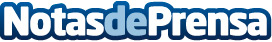 Los centros de día para mayores de Madrid reabren con un balance muy positivoLos centros de día para mayores pusieron fin a su cierre en Madrid el 9 de junio de 2020. Tras seis meses de atención desde la reapertura analizamos la situación de las personas mayores que reciben atención en estos establecimientosDatos de contacto:Summum Vita918724804Nota de prensa publicada en: https://www.notasdeprensa.es/los-centros-de-dia-para-mayores-de-madrid Categorias: Medicina Sociedad Madrid Personas Mayores http://www.notasdeprensa.es